В соответствии с планом работы Северо-Восточного управления министерства образования и науки Самарской области п р и к  а з ы в а ю:1. Утвердить Положение о VI окружных Патриотических чтениях (далее -  Чтения) (Приложение 1).2. Директору ГБОУ СОШ им.П.В.Кравцова с.Старопохвистнево (Поручиковой С.Н.) обеспечить организацию  и проведение Чтений.3. Руководителям образовательных учреждений округа оказать содействие участию обучающихся  в Чтениях.4. Контроль исполнения настоящего приказа возложить на начальника отдела развития образования Северо-Восточного управления министерства образования и науки Самарской области Серову Е.А.РуководительСеверо-Восточного	А.Н. Каврын  управленияПриложение к приказу СВУ МОиНСОПОЛОЖЕНИЕ
о VI окружных Патриотических чтениях Общие положенияОкружные Патриотические чтения (далее – Чтения) проводятся ежегодно и являются отборочным этапом для участия команд-победительниц в Областном конкурсе агитбригад.Учредителем Чтений является Северо-Восточное управление министерства образования и науки Самарской области, государственное бюджетное общеобразовательное учреждение Самарской области средняя общеобразовательная школа  имени полного кавалера  ордена Славы Петра Васильевича Кравцова с.Старопохвистнево муниципального района Похвистневский Самарской области.Место проведения: государственное бюджетное общеобразовательное учреждение Самарской области средняя общеобразовательная школа  имени  полного кавалера  ордена Славы Петра Васильевича Кравцова с. Старопохвистнево муниципального района Похвистневский Самарской области.Тематика чтений 2020 года:День разгрома советскими войсками немецко-фашистских войск в Сталинградской битве;День полного освобождения Ленинграда от фашистской блокады;День памяти о россиянах, исполнявших служебный долг за пределами Отечества;День защитника Отечества.Цели и задачи ЧтенийВоспитание у молодого поколения чувства патриотизма, гражданственности, чувства ответственности за свои поступки на примере подвигов предыдущих поколений; чувства гордости за историко-культурное наследие Отечества.Формирование у молодежи уважения к истории своего народа и высоких нравственных идеалов на исторических примерах и с помощью лучших произведений литературы патриотической тематики.Мотивация учащихся к углубленному изучению истории России, создание условий для раскрытия творческого и интеллектуального потенциала подрастающего поколения.Выявление новых подходов к воплощению героико-патриотической темы, развитие детского и молодежного театрального, художественного и ораторского творчества.Участники ЧтенийПринять участие в Чтениях могут учащиеся всех типов образовательных заведений.К участию в Чтениях допускаются коллективы образовательных учреждений. Для участия в Чтениях необходимо направить заявку от ГБОУ  по установленной форме (Приложение 4).Заявки  конкурсантов направляются до 05.02.2020 года на   электронный адрес: el-shiyapova@mail.ru Содержание Чтений4.1.  Конкурс проводится по 3 номинациям:Вокальный конкурс;Конкурс агитбригад и театральных коллективов;Конкурс чтецов.4.2. Требования по номинациям определены в приложениях к Положению:Вокальный конкурс (Приложение 1);Конкурс агитбригад и театральных коллективов (Приложение 2);Конкурс чтецов (Приложение 3).Сроки проведения ЧтенийКонкурс проводится в один этап – 15 февраля 2020 года.Организаторы ЧтенийВ компетенцию организаторов Чтений входит:организация и проведение конкурсов;организация работы квалифицированного жюри для оценки выступлений участников;организация информационного обеспечения Чтений. Жюри Чтений Членами жюри конкурса могут быть специалисты СВУ МОиНСО, квалифицированные педагоги  общеобразовательных учреждений округа, чьи ученики не принимают участие в конкурсных мероприятиях.8. Подведение итогов и награждение8.1. Жюри принимает решение о допуске к участию; проводит оценку выступлений участников конкурса; обсуждает и утверждает итоговый протокол Чтений. 8.2. Решение Жюри определяется простым большинством голосов от числа его членов, присутствующих на заседании. 8.3. Победители конкурса награждаются  Почетными грамотами, участники, занявшие 2 и 3 места, награждаются дипломами.  Все участники конкурса получают сертификаты. Приложение 1к Положению о проведении                                                                         VI окружных Патриотических чтений   Положение о вокальном конкурсеОбщие положенияВокальный конкурс (далее Конкурс) проводится с целью:- популяризации жанра военной песни и песенного творчества;  - развития и укрепления связей между творческими союзами и учебными заведениями; -  создания условий авторам и исполнителям для выступления.Задачи Конкурса 1. Воспитание у подрастающего поколения духовно-нравственных и патриотических чувств.2. Создание среды творческого общения детей.3. Выявление и поддержка молодых талантливых учащихся.                                      3. Участники Конкурса Участниками конкурса могут быть учащиеся всех типов  общеобразовательных учреждений в возрасте от 9 до 20 лет.Выступления будут оцениваться по следующим возрастным категориям:младшая возрастная группа - 9 - 11 лет,средняя возрастная группа - 12 - 14 лет,старшая возрастная группа - 15 - 18 лет,обучающиеся СПО и НПО.4. Требования к выступлению4.1. Жюри оценивает конкурсное выступление по 10-ти балльной системе, каждый член жюри ведет отдельный протокол.4.2. Жюри конкурса выставляет оценку исходя из следующих критериев:  обязательное соответствие произведения военной тематике;вокальные данные участников;техника владения инструментом (при наличии);артистизм и музыкальность исполнения;раскрытие характера песни.Приложение 2к Положению о проведении VI окружных Патриотических чтений                          Положение о конкурсе агитбригад и театральных коллективов        Общие положенияКонкурс агитбригад и театральных коллективов  (далее Конкурс) проводится с целью патриотического воспитания и развития творческого потенциала личности учащихся.Задачи Конкурса 1. Воспитание у подрастающего поколения духовно-нравственных и патриотических чувств.2. Углубленное изучение исторического наследия России.3. Создание среды творческого общения детей.4. Выявление и поддержка молодых талантов и творческих коллективов.                                      3. Участники Конкурса3.1. Участниками конкурса могут быть команды учащихся следующих возрастных категорий:1 группа - 10-13 лет;2 группа - 14-16 лет;3 группа - 17-20 лет.3.2. Состав команды не должен превышать 10 человек.4. Содержание Конкурса4.1 Конкурс проводится по 2 номинациямАгитбригады Театральная композиция4.2.  Темы выступлений:День разгрома советскими войсками немецко-фашистских войск в Сталинградской битве;День полного освобождения Ленинграда от фашистской блокады;День памяти о россиянах, исполнявших служебный долг за пределами Отечества;День защитника Отечества.  4.3.   Требования по номинациям: от одного образовательного учреждения в каждой возрастной группе в отдельной номинации может быть выставлено только одно выступление;выступление может быть представлено с музыкальным сопровождением; продолжительность одного выступления: 8 минут в номинации «Агитбригада»; до 15 минут  в номинации «Театральная композиция»;в программу выступления могут входить художественные, поэтические, музыкальные фрагменты по тематике;в  выступлении можно использовать разнообразные художественно-выразительные приемы: песни под собственный аккомпанемент или фонограмму "минус один", сопровождение с использованием компьютерной презентации в программе "PowerPoint", танцевальные элементы и др.4.5. Критерии оценки выступлений агитбригад:идейно-художественный уровень сценария;зрелищность, эмоциональность; мастерство исполнения; музыкальное оформление, реквизит, костюмы; соответствие тематике конкурса.4.6. Критерии оценки выступлений театральных коллективов:целостность сценического образа (совокупность средств и приемов сценического воплощения идеи или образа);зрелищность, эмоциональность; мастерство исполнения; оригинальность постановки; музыкальное оформление, реквизит, костюмы; разнообразие жанров;соответствие тематике конкурса.Приложение 3к Положению о проведении V I окружных  Патриотических чтений                          Положение о конкурсе чтецов 1. Общие положения1.1. В ходе  конкурса чтецов (далее Конкурс) выявляются талантливые, артистичные чтецы, способные выразить художественный замысел автора.     1.2. Проведение конкурса предполагает предварительный отбор чтецов по месту учёбы. 2. Цели и задачи Конкурса2.1. Цели Конкурса:знакомство  с  литературным наследием нашей страны, отражающим величие нашей Родины;воспитание у подрастающего поколения чувства патриотизма средствами высокохудожественной литературы.2.2. Задачи  Конкурса:выявить наиболее талантливых и артистичных чтецов среди учащихся разных возрастных групп;дать возможность учащимся публично выступить с чтением наизусть стихотворений советских  и российских   поэтов;способствовать повышению интереса к выразительному чтению художественных произведений.Состав участников КонкурсаВ Конкурсе могут принять участие:учащиеся 1 – 2 классов;учащиеся 3 – 4 классов;учащиеся 5 – 6 классов;учащиеся 7 – 8 классов;учащиеся 9 – 11 классов.Квота участников –1 человек от ГБОУ в каждой возрастной группе.Критерии оценки  выступления1. Соответствие выбранного произведения тематике Патриотических чтений-2020.2. Применение средств выразительного чтения (логических ударений, интонирования, темпа, тембра, эмоционально-экспрессивной окрашенности выступления) для реализации художественного замысла автора.3. Использование музыкального оформления выступления (без презентации).Приложение 4к Положению о проведении VI окружных  Патриотических чтений                          Форма заявки для учащихсяЗАЯВКАна участие в VI окружных Патриотических чтенияхв вокальном конкурсе ЗАЯВКА на участие в VI окружных Патриотических чтенияхв конкурсе агитбригади театральных коллективовК заявке прилагается сценарий выступления (требование областных этапов конкурсов гражданско-патриотической направленности)ЗАЯВКА на участие в VI окружных Патриотических чтенияхв конкурсе чтецов 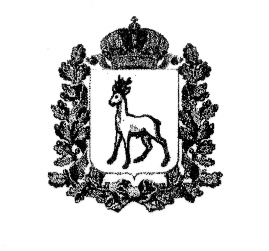 МИНИСТЕРСТВО ОБРАЗОВАНИЯ И НАУКИСАМАРСКОЙ ОБЛАСТИСЕВЕРО-ВОСТОЧНОЕ УПРАВЛЕНИЕ ПРИКАЗот 27  января  2020 г. № 012-одО проведении VI окружных Патриотических чтений№п/пФИО участникаВозрастная категорияГБОУНазвание песниФИО учителя(полностью)Телефон, почта учителяНеобходимое оборудованиеОбразец заполненияОбразец заполненияОбразец заполненияОбразец заполненияОбразец заполненияОбразец заполненияОбразец заполненияОбразец заполнения1Иванов Алексей СергеевичГБОУ СОШ им. П.В. Кравцова                         с. Старопохвистнево"Катюша"Андреева Мария Ивановна№п/пНазвание агитбригады/количество участниковВозрастная категорияГБОУНазвание выступленияФИО руководителя агитбригады (полностью)Телефон, почта руководителя агитбригадыНеобходимое оборудованиеОбразец заполненияОбразец заполненияОбразец заполненияОбразец заполненияОбразец заполненияОбразец заполненияОбразец заполненияОбразец заполнения1Агитбригада «Патриоты России»/ 10 человек14-17 летГБОУ СОШ им. П.В. Кравцова с. Старопохвистнево«Нам дороги эти позабыть нельзя»Андреева Мария Ивановнапроектор, экран,ноутбук,колонки№п/пФИО участникаКлассГБОУАвтор и название произведенияФИО учителя (полностью)Телефон, почта учителяОбразец заполненияОбразец заполненияОбразец заполненияОбразец заполненияОбразец заполненияОбразец заполненияОбразец заполнения1Иванов Алексей Сергеевич5ГБОУ СОШ им. П.В. Кравцова                    с. СтаропохвистневоАндреева Мария Ивановна